			Poznań, dnia 9 listopada 2022 r.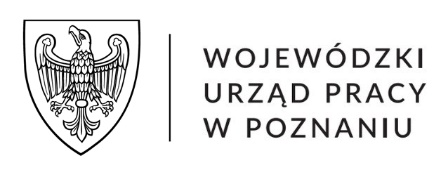      WUPIII/2/0724/111/2022Zapytanie ofertoweWojewództwo Wielkopolskie - Wojewódzki Urząd Pracy w Poznaniuul. Szyperska 1461-754 PoznańDostawa 4 defibrylatorów AED z zestawem ratowniczym dla Wojewódzkiego Urzędu Pracy w Poznaniu – Oddziałów Zamiejscowych w Kaliszu, Koninie, Lesznie oraz Pile.Przedmiotem zamówienia jest dostawa 4 defibrylatorów AED z zestawem ratowniczym 
dla Wojewódzkiego Urzędu Pracy w Poznaniu – Oddziałów Zamiejscowych w Kaliszu, Koninie, Lesznie oraz Pile.Dostawa winna obejmować: Dostarczenie do Wojewódzkiego Urzędu Pracy w Poznaniu - Oddziałów Zamiejscowych w Kaliszu (ul. Serbinowska 5), Koninie (ul. Zakładowa 4), Lesznie 
(ul. Śniadeckich 5) oraz Pile (al. Niepodległości 24) defibrylatorów AED z zestawem ratowniczym.Parametry techniczne:Wykonawca zapewni dostawę wraz z przeszkoleniem co najmniej 3 osób z zakresu prawidłowej obsługi defibrylatora (w każdym oddziale zamiejscowym) w terminie 14 dni od dnia podpisania umowy, 
lecz nie później niż do dnia 15 grudnia 2022 r., od poniedziałku do piątku z wyłączeniem dni ustawowo wolnych od pracy, w godzinach 8:00-13:00. W przypadku, gdy dostawa przypadnie w dzień wolny 
od pracy, dostawa ta winna zostać zrealizowana w następny dzień przypadający po dniu wolnym od pracy.14 dni od dnia podpisania umowy, lecz nie później niż do dnia 15 grudnia 2022 r.Wykonawca jest związany ofertą przez okres 30 dni od dnia upływu terminu składania ofert.Pierwszym dniem terminu związania ofertą jest dzień, w którym upływa termin składania ofert.W przypadku gdy wybór najkorzystniejszej oferty nie nastąpi przed upływem terminu związania ofertą, Zamawiający przed upływem terminu związania ofertą może zwrócić  się do Wykonawców o wyrażenie zgody na przedłużenie tego terminu o wskazywany przez niego okres, nie dłuższy niż 30 dni.Przedłużenie terminu związania ofertą, o którym mowa w ust. 3 niniejszego rozdziału, wymaga złożenia przez Wykonawcę pisemnego oświadczenia o wyrażeniu zgody na przedłużenie terminu związania ofertą. Oświadczenie o wyrażeniu zgody powinno być złożone w jednej z form lub postaci przewidzianych dla złożenia oferty.O udzielenie zamówienia mogą ubiegać się Wykonawcy, którzy nie podlegają wykluczeniu 
z postępowania.Na podstawie art. 7 ust. 1 ustawy z dnia 13 kwietnia 2022 r. o szczególnych rozwiązaniach 
w zakresie przeciwdziałania wspieraniu agresji na Ukrainę oraz służących ochronie bezpieczeństwa narodowego (Dz. U. z 2022 r. poz. 835) (dalej jako: ustawa) z postępowania o udzielenie zamówienia publicznego  wyklucza się Wykonawcę:wymienionego w wykazach określonych w rozporządzeniu 765/2006i rozporządzeniu 269/2014 albo wpisanego na listę na podstawie decyzji w sprawie wpisu na listę rozstrzygającej o zastosowaniu środka, o którym mowa w art. 1 pkt 3 ustawy;którego beneficjentem rzeczywistym w rozumieniu ustawy z dnia 1 marca 2018 r. 
o przeciwdziałaniu praniu pieniędzy oraz finansowaniu terroryzmu (Dz. U. z 2022 r. 
poz. 593, 655, 835) jest osoba wymieniona w wykazach określonych w rozporządzeniu 765/2006 
i rozporządzeniu 269/2014 albo wpisana na listę lub będąca takim beneficjentem rzeczywistym 
od dnia 24 lutego 2022 r., o ile została wpisana na listę na podstawie decyzji w sprawie wpisu na listę rozstrzygającej o zastosowaniu środka, o którym mowa w art. 1 pkt 3 ustawy;którego jednostką dominującą w rozumieniu art. 3 ust. 1 pkt 37 ustawy z dnia 
29 września 1994 r. o rachunkowości (Dz. U. z 2021 r. poz. 217, 2105 i 2106) jest podmiot wymieniony w wykazach określonych w rozporządzeniu 765/2006 i rozporządzeniu 269/2014 albo wpisany 
na listę lub będący taką jednostką dominującą od dnia 24 lutego 2022 r., o ile został wpisany na listę na podstawie decyzji w sprawie wpisu na listę rozstrzygającej o zastosowaniu środka, o którym mowa w art. 1 pkt 3 ustawy.Powyższe wykluczenie następować będzie na okres trwania ww. okoliczności. W celu wykazania braku podstaw wykluczenia z postępowania Wykonawca składa „Oświadczenie Wykonawcy” – według wzoru stanowiącego załącznik nr 3 do zapytania ofertowegoZamawiający dokona oceny braku podstaw wykluczenia Wykonawcy z udziału w postępowaniu na podstawie oświadczenia, o którym mowa w ust. 3 niniejszego Rozdziału.Ofertę wraz z niezbędnymi informacjami, koniecznymi do wyboru najkorzystniejszej oferty 
wg załączonego Formularza ofertowego (załącznik nr 1), Wykonawca winien złożyć w terminie do dnia 17 listopada 2022 r., do godziny 8:30. Otwarcie ofert nastąpi w dniu 17 listopada 2022 r., 
o godzinie 9:00.Oferta musi być sporządzona w języku polskim i mieć formę pisemną albo formę elektroniczną 
lub postać elektroniczną.Jeżeli Wykonawca składa ofertę w formie pisemnej to powinna być opatrzona własnoręcznym podpisem oraz umieszczona w zamkniętym opakowaniu, uniemożliwiającym odczytanie zawartości, bez uszkodzenia tego opakowania. Za pożądane Zamawiający uważa zszycie/spięcie stron oferty 
w sposób zapobiegający zdekompletowaniu zawartości. Opakowanie winno być oznaczone nazwą 
i adresem Wykonawcy oraz zaadresowane i opisane następująco:Jeżeli Wykonawca składa ofertę w formie elektronicznej albo w postaci elektronicznej opatrzonej podpisem zaufanym albo podpisem osobistym, to ofertę składa na adres email: administracja@wup.poznan.pl, ponadto: oferta  musi zostać zaszyfrowana poprzez opatrzenie jej hasłem dostępowym uniemożliwiającym otwarcie oferty bez jego posiadania. W tym celu Wykonawca może posłużyć się m.in narzędziami oferowanymi przez oprogramowanie, w którym przygotowuje dokument,Wykonawca przesyła Zamawiającemu hasło dostępu do oferty na adres email: administracja@wup.poznan.pl, po terminie składania ofert, ale przed terminem otwarcia wskazanym w ust. 1,  przesłanie hasła dostępu przed upływem terminu składania ofert lub po upływie terminu otwarcia ofert lub niezaszyfrowanie oferty, będzie podstawą do odrzucenia oferty.Otwarcie ofert następuje niezwłocznie po upływie terminu do ich składania, z tym że dzień, w którym upływa termin składania ofert, jest dniem ich otwarcia. Jeżeli otwarcie ofert następuje przy użyciu sytemu teleinformatycznego, w przypadku awarii tego systemu, która powoduje brak możliwości otwarcia ofert w terminie określonym przez Zamawiającego, otwarcie ofert (w tym złożonych w formie pisemnej) następuje niezwłocznie 
po usunięciu awarii.Zamawiający za datę złożenia oferty, oświadczeń, pełnomocnictwa lub innych dokumentów przy użyciu poczty elektronicznej uzna  datę i godzinę wprowadzenia albo przeniesienia dokumentu elektronicznego do systemu teleinformatycznego Zamawiającego.W przypadku, gdy zostaną złożone oferty w formie pisemnej oraz w formie elektronicznej lub w postaci elektronicznej, Zamawiający w pierwszej kolejności otwiera oferty złożone w formie elektronicznej 
lub w postaci elektronicznej.Wykonawca może przed upływem terminu składania ofert zmienić lub wycofać swoją ofertę 
bez żadnych skutków prawnych i finansowych.Zmiana lub wycofanie oferty następuje poprzez złożenie przez Wykonawcę pisemnego oświadczenia określającego zakres zmian lub wyrażającego wolę wycofania oferty. Oświadczenie o zmianie 
lub wycofaniu oferty musi zawierać co najmniej nazwę i adres Wykonawcy, treść oświadczenia 
o zmianie lub wycofaniu oferty oraz podpis Wykonawcy. Powyższe oświadczenie winno być złożone 
w jednej z form lub postaci opisanych w ust. 3 albo ust. 4 niniejszego rozdziału i podpisane przez osobę upoważnioną do składania oświadczeń woli w imieniu Wykonawcy.W sytuacji kiedy Zamawiający nie będzie mógł zapoznać się z treścią przesłanego pliku zawierającego ofertę (nie można otworzyć pobranego pliku, przesłane hasło dostępu jest nieprawidłowe,  dokument jest uszkodzony), Zamawiający odrzuci ofertę.Maksymalny rozmiar plików przesyłanych w jednej wiadomości email to 20 MB. Zamawiający dopuszcza przesyłanie oferty w kilku wiadomościach email, co powinno być wyraźnie zaznaczone przez Wykonawcę w treści tych wiadomości.Wykonawca winien złożyć tylko jedną ofertę i tylko w jednej z form (pisemna 
albo elektroniczna) albo w postaci elektronicznej, w której musi być zaoferowana tylko jedna cena, a oferta musi zostać złożona do Zamawiającego, nie później niż w terminie wyznaczonym 
na składanie ofert. Złożenie większej liczby ofert spowoduje odrzucenie wszystkich ofert złożonych przez danego Wykonawcę, chyba że wszystkie oferty złożone przez Wykonawcę są identycznej treści i są zgodne z zapytaniem ofertowym.Oferta powinna być przygotowana zgodnie z wymaganiami zapytania ofertowego, zawierać wszystkie wymagane dokumenty i oświadczenia, określone w treści zapytania ofertowego.Oferta powinna być podpisana przez osobę/y uprawnioną/e do składania oświadczenia woli 
w imieniu Wykonawcy.Upoważnienie osób podpisujących: formularz ofertowy, załączniki i inne oświadczenia 
oraz dokumenty, wynikać musi bezpośrednio z dokumentów określających status prawny Wykonawcy. W przypadku, gdy Wykonawcę reprezentuje Pełnomocnik wraz z ofertą winno 
być złożone pełnomocnictwo dla tej osoby określające jego zakres.Wykonawcy mogą wspólnie ubiegać się o udzielenie zamówienia. W takim przypadku Wykonawcy, ustanawiają Pełnomocnika do reprezentowania ich w postępowaniu o udzielenie zamówienia, 
albo do reprezentowania w postępowaniu i zawarcia umowy w sprawie zamówienia publicznego. Dokument ustanawiający Pełnomocnika przekazuje się:w formie pisemnej albo jako cyfrowe odwzorowanie tego dokumentu opatrzone kwalifikowanym podpisem elektronicznym albo podpisem zaufanym albo podpisem osobistym,w formie elektronicznej albo w postaci elektronicznej opatrzonej podpisem zaufanym 
albo podpisem osobistym.Dokument ustanawiający Pełnomocnika winien być podpisany przez uprawnionego/ych przedstawiciela/i Wykonawcy/ów.Umocowanie do złożenia oferty przez wspólnika w spółce cywilnej może wynikać również 
z oryginału lub kopii umowy lub uchwały wspólników lub cyfrowego odwzorowania tych dokumentów poświadczonego przez wszystkich wspólników uprawnionych do reprezentowania spółki.W przypadku oferty składanej wspólnie przez Wykonawców ubiegających się o udzielenie zamówienia:ocena warunku udziału będzie dokonana łącznie w stosunku do Wykonawców ubiegających 
się wspólnie o udzielenie zamówienia, z wyłączeniem warunku dotyczącego uprawnień 
do prowadzenia określonej działalności gospodarczej lub zawodowej. Warunek ten jest spełniony, jeżeli co najmniej jeden z Wykonawców wspólnie ubiegających się o udzielenie zamówienia posiada uprawnienia do prowadzenia określonej działalności gospodarczej 
lub zawodowej i zrealizuje roboty budowlane, dostawy lub usługi, do których realizacji 
te uprawnienia są wymagane,ocena potwierdzenia braku podstaw wykluczenia dokonana będzie odrębnie w stosunku 
do każdego z Wykonawców.Wszelkie koszty związane z przygotowaniem i złożeniem oferty ponosi Wykonawca.Zamawiający nie przewiduje zwrotu kosztów udziału w zapytaniu ofertowym.Wykonawca składa w szczególności: wypełniony załącznik nr 1 do zapytania ofertowego – Formularz ofertowy, Oświadczenie Wykonawcy o spełnianiu warunków udziału w postępowaniu – Załącznik nr 2 do zapytania ofertowego,Oświadczenie o braku podstaw wykluczenia z postępowania – Załącznik nr 3 
do zapytania ofertowego,Wykaz usług – Załącznik nr 4 do zapytania ofertowego.Załączniki do zapytania ofertowego przedstawiane są w formie wzorów. Wykonawca może przedstawić załączniki wg własnego układu graficznego, lecz muszą one zawierać wszystkie zapisy 
i informacje ujęte we wzorach.Zamawiający oceni i porówna jedynie te oferty, które nie zostaną odrzucone przez Zamawiającego.Oferty zostaną ocenione przez Zamawiającego w oparciu o następujące kryterium i jego wagę:Cena brutto – waga: 100 pktMaksymalna liczba punktów w kryterium równa jest określonej wadze kryterium w pkt. Kryterium określone w ust. 2 oceniane będzie w następujący sposób:Cena brutto:Cn						    Cbogdzie:P1 – liczba punktów w kryterium „Cena brutto”	Cn – najniższa cena ofertowa brutto spośród badanych ofert	Cbo – cena brutto badanej ofertyŁączna ocena punktowa liczona będzie z dokładnością do dwóch miejsc po przecinku. Za najkorzystniejszą uważa się ofertę, która otrzymała najwyższą liczbę punktów w określonym przez Zamawiającego kryterium. Wykonawca określa cenę całkowitą realizacji zamówienia poprzez wskazanie jej w Formularzu ofertowym.Wykonawca uwzględniając wszystkie wymogi, o których mowa w niniejszym zapytaniu ofertowym, powinien w cenie brutto ująć wszelkie koszty niezbędne dla prawidłowego i pełnego wykonania przedmiotu zamówienia, a także ewentualne zastosowane upusty i rabaty.Przy wyliczaniu ceny brutto przyjmuje się zasadę, że cenę brutto tworzy cena netto powiększona 
o podatek VAT. Cena brutto winna być wyrażona w złotych polskich. W złotych polskich będą prowadzone również rozliczenia pomiędzy Zamawiającym a Wykonawcą. Całkowita cena brutto wykonania zamówienia powinna być wyrażona liczbowo i słownie. Cenę całkowitą należy podać z dokładnością do dwóch miejsc po przecinku.Do wyliczenia ceny brutto, Wykonawca zastosuje właściwą stawkę podatku od towarów 
i usług (VAT) w wysokości procentowej obowiązującej w dniu wszczęcia postępowania. Obowiązek ustalenia właściwej stawki VAT spoczywa na Wykonawcy.Cena określona przez Wykonawcę w ofercie nie będzie zmieniana w toku realizacji przedmiotu zamówienia. Nie przewiduje się żadnych przedpłat ani zaliczek na poczet realizacji przedmiotu umowy, a płatność nastąpi zgodnie z zapisami w umowie.W ofercie Wykonawca winien skalkulować cenę dla całości przedmiotu zamówienia.Jeżeli Wykonawca nie złożył wymaganych oświadczeń lub dokumentów potwierdzających spełnianie przez niego warunków udziału, braku podstaw wykluczenia z postępowania złożone oświadczenia lub dokumenty są niekompletne lub zawierają błędy lub budzą wskazane przez Zamawiającego wątpliwości lub zostały złożone w niewłaściwej formie lub postaci, Zamawiający wzywa 
do ich złożenia, uzupełnienia lub poprawienia lub do udzielenia wyjaśnień w terminie przez siebie wskazanym, chyba że mimo ich złożenia, uzupełnienia lub poprawienia lub udzielenia wyjaśnień oferta Wykonawcy podlega odrzuceniu albo konieczne byłoby unieważnienie zapytania ofertowego. Złożone na wezwanie Zamawiającego oświadczenia i dokumenty powinny potwierdzać spełnianie przez Wykonawcę warunków udziału oraz brak podstaw wykluczenia z postępowania, nie później 
niż w dniu, w którym upłynął termin składania ofert.Jeżeli Wykonawca nie złożył wymaganych pełnomocnictw albo złożył wadliwe pełnomocnictwa, Zamawiający wzywa do ich złożenia w terminie przez siebie wskazanym, chyba że mimo ich złożenia oferta Wykonawcy podlega odrzuceniu albo konieczne byłoby unieważnienie zapytania ofertowego.Zamawiający wzywa także, w wyznaczonym przez siebie terminie, do złożenia wyjaśnień dotyczących treści złożonych ofert.Jeżeli zaoferowana cena wydaje się rażąco niska w stosunku do przedmiotu zamówienia i budzi wątpliwości co do możliwości wykonania przedmiotu zamówienia zgodnie z wymaganiami określonymi w zapytaniu ofertowym lub wynikającymi z odrębnych przepisów, Zamawiający może zwrócić się o udzielenie wyjaśnień, w tym złożenie dowodów, dotyczących wyliczenia ceny. Obowiązek wykazania, że oferta nie zawiera rażąco niskiej ceny spoczywa na Wykonawcy.Zamawiający przewiduje możliwość negocjacji cen z Wykonawcą w przypadku, gdy cena najkorzystniejszej oferty przekracza kwotę jaką Zamawiający zamierza przeznaczyć na sfinansowanie zamówienia, przy braku możliwości zwiększenia tej kwoty.Zamawiający poprawia w ofercie:oczywiste omyłki pisarskie,oczywiste omyłki rachunkowe, z uwzględnieniem konsekwencji rachunkowych dokonanych poprawek,inne omyłki polegające na niezgodności oferty z treścią zapytania ofertowego, niepowodujące istotnych zmian w treści oferty- niezwłocznie zawiadamiając o tym Wykonawcę, którego oferta została poprawiona.7. W przypadku, o którym mowa w ust. 6 pkt c) niniejszego rozdziału Zamawiający wyznacza Wykonawcy odpowiedni termin na wyrażenie zgody na poprawienie w ofercie omyłki lub zakwestionowanie 
jej poprawienia. Brak odpowiedzi w wyznaczonym terminie uznaje się za wyrażenie zgody 
na poprawienie omyłki.8. Jeżeli w postępowaniu, nie można  dokonać wyboru oferty najkorzystniejszej ze względu na to, 
że zostały złożone oferty o takiej samej cenie, Zamawiający może wystąpić do Wykonawców, 
którzy złożyli takie oferty, do złożenia ofert dodatkowych. Wykonawca składa ofertę dodatkową 
w jednej z form lub postaci przewidzianych dla oferty podstawowej i nie może zaoferować ceny takiej samej lub wyższej niż zaoferował w złożonej wcześniej ofercie. Zamawiający dokonuje wyboru oferty z niższą ceną.9. Zamawiający, po zatwierdzeniu wyników zapytania ofertowego, niezwłocznie powiadomi Wykonawców, którzy złożyli oferty, o:wyborze najkorzystniejszej oferty, podając nazwę (firmę) albo imię i nazwisko, adres siedziby Wykonawcy, którego ofertę wybrano, oraz nazwy albo imiona i nazwiska, adres siedziby Wykonawców, którzy złożyli oferty, a także punktację przyznaną ofertom w każdym kryterium oceny ofert i łączną punktację.Wykonawcach, których oferty zostały odrzucone, podając uzasadnienie faktyczne,unieważnieniu zapytania ofertowego.W przypadku udostępnienia zapytania ofertowego na stronie internetowej, Zamawiający udostępnia na tej stronie informacje o wyniku postępowania, która zawiera nazwę wybranego Wykonawcy, adres jego siedziby wskazany w ofercie oraz cenę zamówienia.Jeżeli termin związania ofertą upłynął przed wyborem najkorzystniejszej oferty, Zamawiający wzywa Wykonawcę, którego oferta otrzymała najwyższą ocenę, do wyrażenia, w wyznaczonym przez Zamawiającego terminie, pisemnej zgody na wybór jego oferty.W przypadku braku zgody, o której mowa w ust. 11, Zamawiający odrzuca ofertę tego Wykonawcy 
i zwraca się o wyrażenie takiej zgody do kolejnego Wykonawcy, którego oferta została najwyżej oceniona, chyba że zachodzą przesłanki do unieważnienia postępowania.  Jeżeli Wykonawca, którego oferta została wybrana jako najkorzystniejsza, uchyla się od zawarcia umowy w sprawie zamówienia, Zamawiający może wybrać ofertę najkorzystniejszą spośród pozostałych ofert bez przeprowadzania ich ponownego badania i oceny.Za wystarczające do uznania, że Wykonawca uchyla się od zawarcia umowy Zamawiający uznaje dwukrotne bezskuteczne wezwanie Wykonawcy do zawarcia umowy.Do umów zawieranych w wyniku przeprowadzonego zapytania ofertowego stosuje się przepisy ustawy Kodeks cywilny.Zamawiający odrzuca ofertę, jeżeli:jest niezgodna z zapytaniem ofertowym,jej treść nie odpowiada treści Opisu przedmiotu zamówienia lub wymaganiom postawionym Wykonawcom w zapytaniu ofertowym,zawiera błędy w obliczeniu ceny, których nie można poprawić na podstawie rozdz. XII ust. 6 
pkt b) zapytania ofertowego,zawiera rażąco niską cenę w stosunku do przedmiotu zamówienia, tj. Wykonawca, pomimo wezwania, o którym mowa w rozdz. XII ust. 4 zapytania ofertowego, nie złożył wymaganych wyjaśnień albo Wykonawca nie wykazał, że oferta nie zawiera rażąco niskiej ceny,Wykonawca w terminie wskazanym w zawiadomieniu o poprawieniu innej omyłki polegającej 
na niezgodności oferty z treścią zapytania ofertowego, o której mowa w rozdz. XII ust. 6 pkt c) zapytania ofertowego, nie zgodził się na jej poprawienie. Wykonawca, pomimo wezwania, o którym mowa w rozdz. XII ust. 1 lub 2 zapytania ofertowego, nie złożył lub nie uzupełnił lub nie poprawił lub nie udzielił wyjaśnień dotyczących dokumentów lub nie złożył wymaganych pełnomocnictw albo złożył wadliwe pełnomocnictwa,Wykonawca nie wyraził zgody na przedłużenie terminu związania ofertą,została złożona po terminie składania ofert,jest nieważna na podstawie odrębnych przepisów,została złożona przez Wykonawcę niezaproszonego do składania ofert,Wykonawca nie wyraził pisemnej zgody na wybór jego oferty po upływie terminu związania ofertą,hasło dostępu zostało przesłane przed upływem terminu składania ofert lub po upływie terminu otwarcia ofert lub oferta nie została zaszyfrowana,Zamawiający nie mógł zapoznać się z treścią przesłanego pliku zawierającego ofertę (nie można otworzyć pobranego pliku, przesłane hasło dostępu jest nieprawidłowe, dokument 
jest uszkodzony),została złożona przez Wykonawcę podlegającego wykluczeniu z postępowania na podstawie rozdziału VII ust. 2 zapytania ofertowego.Zamawiający unieważnia zapytanie ofertowe w następujących przypadkach:nie złożono żadnej oferty,wszystkie złożone oferty podlegały odrzuceniu,cena najkorzystniejszej oferty lub oferta z najniższą ceną przewyższa kwotę, którą Zamawiający zamierza przeznaczyć na sfinansowanie zamówienia, przy braku możliwości jej zwiększenia 
do ceny najkorzystniejszej oferty lub oferty z najniższą ceną, a negocjacje, o których mowa 
w rozdz. XII ust. 5 zapytania ofertowego, nie przyniosły rezultatu albo Wykonawca odmówił przystąpienia do negocjacji,zostały złożone oferty dodatkowe o takiej samej cenie lub nie złożono dodatkowych ofert.Zamawiający może podjąć decyzję o zamknięciu postępowania bez dokonania wyboru. W takim przypadku Zamawiający niezwłocznie zawiadomi o tym Wykonawców, którzy złożyli oferty. 
W przypadku zamknięcia postępowania przed upływem terminu składania ofert, Zamawiający przekazuje niezwłocznie informację o zamknięciu postępowania Wykonawcom, którym przekazał zapytanie ofertowe a jeżeli zapytanie udostępniane jest na stronie internetowej, udostępnia 
na tej stronie i informuje Wykonawców których powiadomił o wszczęciu postępowania.§ 1Przedmiotem umowy jest dostawa 4 defibrylatorów AED z zestawem ratowniczym dla Wojewódzkiego Urzędu Pracy w Poznaniu – Oddziałów Zamiejscowych w Kaliszu, Koninie, Lesznie oraz Pile.Wykonawca oświadcza, że przedmiot umowy odpowiada ściśle wymogom określonym 
w zapytaniu ofertowym oraz ofercie Wykonawcy z dnia ………………………….§ 2W ramach umowy Wykonawca zobowiązany jest do dostarczenia do Wojewódzkiego Urzędu Pracy w Poznaniu – Oddziałów Zamiejscowych w Kaliszu (ul. Serbinowska 5), Koninie 
(ul. Zakładowa 4), Lesznie (ul. Śniadeckich 5) oraz Pile (al. Niepodległości 24) defibrylatorów AED z zestawem ratowniczym zgodnych z parametrami technicznymi wskazanymi w opisie parametrów technicznych zamówienia – załącznik nr 1 do umowy.Termin realizacji zamówienia: 14 dni od dnia podpisania umowy, lecz nie później niż do dnia 
15 grudnia 2022 r., od poniedziałku do piątku z wyłączeniem dni ustawowo wolnych od pracy, 
w godzinach 8:00-13:00.Zamawiający, po dostarczeniu przedmiotu zamówienia do każdego oddziału zamiejscowego, sporządzi protokoły odbioru.§ 3Za wykonanie umowy Zamawiający zapłaci na rzecz Wykonawcy wynagrodzenie w kwocie …………… zł brutto (słownie: ……………………………………… ).Wynagrodzenie brutto, określone w ust. 1, zaspokaja wszelkie roszczenia Wykonawcy z tytułu wykonania umowy.Niedoszacowanie, pominięcie lub nieprawidłowy sposób skalkulowania wysokości kosztów związanych z realizacją przedmiotu umowy, nie może być podstawą do żądania zmiany wynagrodzenia określonego w ust. 1, nawet, gdy koszty te wzrosną w trakcie jej realizacji.Płatność za realizację usługi nastąpi na podstawie faktury VAT wystawionej przez Wykonawcę 
po zrealizowaniu przedmiotu umowy.Wynagrodzenie przysługujące Wykonawcy jest płatne ze środków budżetowych, przelewem, 
z rachunku Zamawiającego na rachunek bankowy Wykonawcy nr ……………………………………, 
który wykazany jest w rejestrze podatników VAT, o którym mowa w art. 96b ustawy o podatku 
od towarów i usług.Faktura VAT powinna być wystawiona na:Wojewódzki Urząd Pracy w Poznaniuul. Szyperska 1461-754 PoznańNIP 778-13-79-161Faktura VAT w formacie elektronicznym będzie przesłana z adresu e-mail Wykonawcy: ………………………… na adresy e-mail Zamawiającego: …………… oraz ……………. Do faktury ustrukturyzowanej zastosowanie mają przepisy Ustawy z dnia 9 listopada 2018 r. 
o elektronicznym fakturowaniu w zamówieniach publicznych, koncesjach na roboty budowlane 
lub usługi oraz partnerstwie publiczno-prywatnym (Dz.U.2018 poz. 2191).Zamawiający obliguje Wykonawcę do oznaczenia faktury VAT słowami „mechanizm podzielonej płatności” w przypadku dostaw towarów lub świadczenia usług, o których mowa w załączniku nr 15 do ustawy o podatku od towarów i usług.Podstawą wystawienia faktury VAT jest podpisanie protokołów odbioru przedmiotu zamówienia.Faktura VAT zostanie doręczona przez Wykonawcę nie później niż do dnia 15 grudnia 2022 r.§ 4Wykonawca zobowiązany jest do zapłaty kar umownych w następujących przypadkach:za brak wykonania przedmiotu Umowy w wysokości 100,00 zł za każdy dzień opóźnienia liczony od upływu terminu wyznaczonego na wykonanie przedmiotu Umowy.za odstąpienie od umowy lub rozwiązanie umowy z winy leżącej po stronie Wykonawcy w wysokości 1 000,00 zł.Jeżeli kara umowna nie pokrywa poniesionej szkody, Strony mogą dochodzić odszkodowania uzupełniającego na zasadach ogólnych.Wykonawca zobowiązany jest do zapłaty kary umownej w terminie 7 dni od daty wezwania 
do jej zapłacenia, co jest warunkiem wypłaty wynagrodzenia.§ 5Wszelkie spory mogące powstać na tle wykonywania umowy podlegają rozstrzygnięciu przez właściwy rzeczowo Sąd Powszechny w Poznaniu.§ 6W sprawach nie uregulowanych w niniejszej umowie zastosowanie mają odpowiednie przepisy Kodeksu cywilnego.§ 7Umowę sporządzono w trzech jednobrzmiących egzemplarzach, dwa egzemplarze dla Zamawiającego 
i jeden dla Wykonawcy.Wykaz załączników:Załącznik nr 1 – Formularz cenowyZałącznik nr 2 – Karta gwarancyjnaZałącznik nr 3 – Opis parametrów technicznych zamówieniaZałącznik nr 3 – Klauzula RODOZałącznik nr 2 do umowy nr …………… z dnia …………………….KARTA GWARANCYJNAokreślająca uprawnienia Zamawiającego z tytułu gwarancji Przedmiotem gwarancji są defibrylatory AED o numerach seryjnych:……………………………………………………Wykonawca udziela gwarancji na okres 24 miesięcy liczony od daty dostarczenia przedmiotu gwarancji do Zamawiającego.Ogólne warunki gwarancji:Wykonawca oświadcza, że objęty niniejszą gwarancją przedmiot gwarancji został dostarczony zgodnie z umową, ofertą Wykonawcy oraz opisem zawartym w specyfikacji warunków zamówienia.Wykonawca zobowiązuje się, w złożonej cenie oferty, do usunięcia wad dostarczonych produktów zgłoszonych w okresie trwania gwarancji. Zamawiający pisemnie zawiadomi Wykonawcę o wykryciu wady niezwłocznie po jej wykryciu.Okres gwarancji na przedmiot gwarancji ulega wydłużeniu o czas, w ciągu którego Zamawiający nie mógł z niego korzystać.Usunięcie wad zostaje stwierdzone w protokołach.Wykonawca zobowiązuje się do usunięcia wad zgłoszonych pisemnie przez Zamawiającego w terminie do 7 dni roboczych.Nie podlegają uprawnieniom z tytułu gwarancji wady powstałe na skutek:siły wyższej,normalnego zużycia,szkód wynikłych z winy Zamawiającego, a w szczególności użytkowania przedmiotu gwarancji 
w sposób niezgodny z instrukcją obsługi i konserwacji.Załącznik nr 3 do umowy nr……………… z dnia ……………..Załącznik nr 4 do umowy nr……………… z dnia ……………..Klauzula RODOW związku z przetwarzaniem danych osobowych, na podstawie art. 13 ust. 1 i 2 Rozporządzenia Parlamentu Europejskiego i Rady (UE) 2016/679 z dnia 27 kwietnia 2016 r. w sprawie ochrony osób fizycznych w związku z przetwarzaniem danych osobowych i w sprawie swobodnego przepływu takich danych oraz uchylenia dyrektywy 95/46/WE (ogólne rozporządzenie o ochronie danych, zwane dalej RODO) informuję, że: Administratorem Pani/Pana danych osobowych jest Wojewódzki Urząd Pracy z siedzibą 
w Poznaniu przy ul. Szyperskiej 14. Z administratorem danych można się skontaktować poprzez adres poczty elektronicznej wup@wup.poznan.pl, telefonicznie pod numerem 61 846 38 19 lub pisemnie 
na adres siedziby administratora.Wojewódzki Urząd Pracy w Poznaniu wyznaczył inspektora ochrony danych, z którym można 
się skontaktować poprzez adres poczty elektronicznej ochronadanych@wup.poznan.pl lub pisemnie na adres siedziby Urzędu. Z inspektorem ochrony danych można się kontaktować we wszystkich sprawach dotyczących przetwarzania danych osobowych oraz korzystania z praw związanych 
z przetwarzaniem danych, którego dokonuje Wojewódzki Urząd Pracy w Poznaniu.Pana/Pani dane będą przetwarzane w celu zawarcia i realizacji umowy na świadczenie dostawy, 
w związku z zawartą umową oraz w celu archiwalnym, a przetwarzanie odbywa się na podstawie: art. 6 ust. 1 lit b RODO w związku z zawieraną umową, art. 6 ust. 1 lit. e RODO w związku z przepisami ustawy z dnia 14 lipca 1983 r. 
o narodowym zasobie archiwalnym i archiwach.Pani/Pana dane mogą być przekazane na podstawie zawartej umowy powierzenia przetwarzania podmiotowi świadczącemu obsługę systemu IT. Dane mogą być ponadto przekazane osobom fizycznym oraz innym podmiotom korzystającym z uprawnień wynikających z ustawy o dostępie 
do informacji publicznej oraz ustawy prawo zamówień publicznych. Dane mogą być również udostępnione podmiotom kontrolującym oraz innym podmiotom uprawnionym na podstawie przepisów prawa. Dane będą przechowywane do momentu wygaśnięcia obowiązku przechowywania danych wynikającego z przepisów, tj.: dla zamówień współfinansowanych z Europejskich Funduszy Strukturalnych przez okres 10 lat, w pozostałych przypadkach zgodnie z obowiązującymi przepisami prawa.Przysługuje Pani/Panu prawo do dostępu do swoich danych osobowych oraz otrzymania ich kopii, prawo żądania ich sprostowania, usunięcia oraz żądania ograniczenia ich przetwarzania. Przysługuje Pani/Panu prawo do wniesienia sprzeciwu wobec przetwarzania w związku z Pani/ Pana sytuacją szczególną.Przysługuje Pani/Panu również prawo wniesienia skargi do organu nadzorczego zajmującego 
się ochroną danych osobowych, tj. do Prezesa Urzędu Ochrony Danych Osobowych, ul. Stawki 2, 
00-193 Warszawa.Podanie danych osobowych wynika z wyżej wskazanych przepisów prawa i jest niezbędne do zawarcia i realizacji umowy oraz prowadzenia rozliczeń finansowych.……………………………    									            PodpisW postępowaniu o udzielenie zamówienia komunikacja między Wykonawcami a Zamawiającym odbywa się osobiście, za pośrednictwem operatora pocztowego w rozumieniu Ustawy z dnia 
23 listopada 2012 r. – Prawo pocztowe (t.j. Dz.U. z 2020 r. poz. 1041), za pośrednictwem posłańca lub przy użyciu środków komunikacji elektronicznej w rozumieniu Ustawy z dnia 18 lipca 2002 r. o świadczeniu usług drogą elektroniczną (t.j. Dz.U. z 2020 r. poz. 344 ze zm.) z wykorzystaniem poczty elektronicznej, z zastrzeżeniem ust. 2.Wykonawca zobowiązany jest złożyć ofertę wraz z niezbędnymi informacjami, koniecznymi 
do wyboru najkorzystniejszej oferty lub pełnomocnictwa, a także dokumenty lub oświadczenia składane na żądanie Zamawiającego, o których mowa w rozdziale XII ust. 1 zapytania ofertowego (niezależnie od etapu postępowania, na którym wymagane jest ich złożenie), w następujący sposób:w formie pisemnej (opatrzonej własnoręcznym podpisem) osobiście, za pośrednictwem operatora pocztowego lub posłańca, albow formie elektronicznej lub w postaci elektronicznej opatrzonej podpisem zaufanym 
albo podpisem osobistym - za pośrednictwem poczty elektronicznej.Zamawiający umożliwia składanie pozostałych dokumentów/oświadczeń (niewymienionych 
w ust. 2), w tym m.in. wyjaśnień złożonych na wezwanie Zamawiającego, o których mowa 
w rozdz. XII ust. 3 i 4 zapytania ofertowego, wniosków o wyjaśnienie treści zapytania ofertowego, o których mowa w rozdz. XVII ust. 1 zapytania ofertowego, również w formie dokumentowej  
w rozumieniu art. 772 kodeksu cywilnego, za pośrednictwem poczty elektronicznej.Zawiadomienia, wezwania oraz informacje Zamawiający będzie przekazywał Wykonawcom 
przy użyciu środków komunikacji elektronicznej:na adres poczty elektronicznej wskazany w ofercie lubpoprzez zamieszczenie zawiadomień lub informacji dotyczących postępowania na stronie internetowej Zamawiającego: wuppoznan.praca.gov.pl.Wykonawca w odpowiedzi na otrzymane wezwanie, przekazuje dokumenty, pełnomocnictwa, wyjaśnienia lub oświadczenia, bezwzględnie w terminie wyznaczonym przez Zamawiającego.Jeżeli Zamawiający lub Wykonawca przekazują korespondencję drogą elektroniczną, każda 
ze stron na żądanie drugiej niezwłocznie potwierdza fakt ich otrzymania.We wszelkiej korespondencji związanej z postępowaniem, Zamawiający i Wykonawcy posługują się numerem postępowania.Osoba do kontaktu z Wykonawcami: Tomasz Stachowski, 61 846 38 14, 
e-mail: administracja@wup.poznan.pl.Wykonawca może zwrócić się do Zamawiającego o wyjaśnienie treści zapytania ofertowego.  Zamawiający zobowiązany jest udzielić wyjaśnień niezwłocznie, jednak nie później niż na 2 dni przed upływem terminu składania ofert, pod warunkiem, że wniosek o wyjaśnienie treści zapytania ofertowego wpłynął do Zamawiającego nie później niż na 3 dni przed upływem terminu składania ofert.Jeżeli wniosek o wyjaśnienie treści zapytania ofertowego wpłynął po upływie terminu składania wniosku, o którym mowa w ust. 1 niniejszego rozdziału zapytania ofertowego, lub dotyczy udzielonych wyjaśnień, Zamawiający może udzielić wyjaśnień albo pozostawić wniosek 
bez rozpoznania.Treść zapytań bez ujawniania źródła zapytania wraz z wyjaśnieniami Zamawiający przekazuje Wykonawcom, którym przekazał zapytanie ofertowe, a jeżeli zapytanie udostępniane 
jest na stronie internetowej, udostępnia na tej stronie i przekazuje Wykonawcom, których poinformował o wszczęciu postępowania. W uzasadnionych przypadkach Zamawiający może zmienić treść zapytania ofertowego, 
z tym zastrzeżeniem, że treść zapytania ofertowego można zmienić najpóźniej na 2 dni przed upływem terminu składania ofert. Dokonaną zmianę Zamawiający przekazuje niezwłocznie Wykonawcom, którym przekazał zapytanie ofertowe, a jeżeli zapytanie udostępniane 
jest na stronie internetowej, udostępnia na tej stronie i przekazuje Wykonawcom, 
których poinformował o wszczęciu postępowania.Jeżeli w wyniku zmiany treści zapytania ofertowego jest niezbędny dodatkowy czas 
na wprowadzenie zmian w ofertach, Zamawiający przedłuża termin składania ofert i informuje 
o tym Wykonawców, którym przekazał zapytanie ofertowe, a jeżeli zapytanie udostępniane jest na stronie internetowej, udostępnia na tej stronie i informuje Wykonawców których powiadomił o wszczęciu postępowania.Zamawiający zawrze umowę z wybranym w postępowaniu Wykonawcą w formie pisemnej 
lub elektronicznej (opatrzonej kwalifikowanym podpisem elektronicznym). Przekazanie umowy nastąpi przy użyciu środków komunikacji elektronicznej. Nie ujawnia się informacji stanowiących tajemnicę przedsiębiorstwa w rozumieniu przepisów ustawy  z dnia  16 kwietnia 1993 r. o zwalczaniu nieuczciwej konkurencji (Dz. U. z 2020 r. 
poz. 1913), jeżeli Wykonawca wraz z przekazaniem takich informacji, zastrzegł, że nie mogą być one udostępniane oraz wykazał, iż zastrzeżone informacje stanowią tajemnicę przedsiębiorstwa.Uzasadnienie (zawarte w formularzu ofertowym) powinno w sposób możliwie najbardziej wyczerpujący potwierdzać, że okoliczności uzasadniające uznanie informacji za tajemnicę przedsiębiorstwa faktycznie zaistniały. Zastrzeżenie zakazu udostępniania informacji dokonane przez Wykonawcę staje się skuteczne dopiero w sytuacji, gdy Zamawiający w wyniku dokonania oceny zasadności i prawidłowości ich zastrzeżenia, uzna, że informacje te mają charakter tajemnicy przedsiębiorstwa w rozumieniu przepisów ustawy o zwalczaniu nieuczciwej konkurencji.Wykonawca zobowiązany jest wraz z przekazaniem tych informacji, wykazać spełnienie przesłanek określonych w art. 11 ust. 2 ustawy z dnia 16 kwietnia 1993 r. o zwalczaniu nieuczciwej konkurencji. Zaleca się, aby uzasadnienie zastrzeżenia informacji jako tajemnicy przedsiębiorstwa było sformułowane w sposób umożliwiający jego udostępnienie. Zastrzeżenie przez Wykonawcę tajemnicy przedsiębiorstwa bez uzasadnienia, będzie traktowane przez Zamawiającego jako bezskuteczne ze względu na zaniechanie przez Wykonawcę podjęcia niezbędnych działań w celu zachowania poufności objętych klauzulą informacji. Wykonawca nie może zastrzec informacji, o:nazwach albo imionach i nazwiskach oraz siedzibach lub miejscach prowadzonej działalności gospodarczej albo miejscach zamieszkania Wykonawcy, jeżeli jest to miejsce prowadzenia działalności gospodarczej,  cenach lub kosztach zawartych w ofertach.W sytuacji, gdy Wykonawca zastrzeże w ofercie informacje, które nie stanowią tajemnicy przedsiębiorstwa, albo są jawne na podstawie odrębnych przepisów, informacje te będą podlegały udostępnieniu na takich samych zasadach, jak pozostałe niezastrzeżone dokumenty.Jeżeli Wykonawca składa ofertę w formie pisemnej, to zawarte w ofercie informacje stanowiące tajemnicę przedsiębiorstwa w rozumieniu przepisów ustawy o zwalczaniu nieuczciwej konkurencji należy oznaczyć klauzulą: Nie udostępniać - informacje stanowią tajemnicę przedsiębiorstwa w rozumieniu ustawy o zwalczaniu nieuczciwej konkurencji i załączyć do oferty jako odrębną część, nie złączoną z ofertą w sposób trwały.Jeżeli Wykonawca składa ofertę w formie elektronicznej  lub w postaci elektronicznej wszelkie informacje stanowiące tajemnicę przedsiębiorstwa w rozumieniu ustawy o zwalczaniu nieuczciwej konkurencji, które Wykonawca zastrzeże jako tajemnicę przedsiębiorstwa, powinny zostać umieszczone w osobnym pliku nazwanym „Tajemnica przedsiębiorstwa”, a następnie zaszyfrowane wraz z plikami stanowiącymi jawną część oferty.Postępowanie o udzielenie zamówienia prowadzi się w języku polskim.Ochrona danych osobowych. Obowiązek informacyjny Zamawiającego. W związku z przetwarzaniem danych osobowych, na podstawie art. 13 ust. 1 i 2 Rozporządzenia Parlamentu Europejskiego i Rady (UE) 2016/679 z dnia 27 kwietnia 2016r. w sprawie ochrony osób fizycznych w związku z przetwarzaniem danych osobowych i w sprawie swobodnego przepływu takich danych oraz uchylenia dyrektywy 95/46/WE (ogólne rozporządzenie o ochronie danych, zwane dalej RODO) informuję, że:Administratorem Państwa danych osobowych jest Wojewódzki Urząd Pracy z siedzibą 
w Poznaniu przy ul. Szyperskiej 14. Z administratorem danych można się skontaktować poprzez adres mailowy wup@wup.poznan.pl, telefonicznie pod numerem 61 846 38 19 lub pisemnie na adres siedziby administratora.Wojewódzki Urząd Pracy w Poznaniu wyznaczył inspektora ochrony danych, z którym można 
się skontaktować poprzez email ochronadanych@wup.poznan.pl lub pisemnie na adres siedziby Urzędu. Z inspektorem ochrony danych można się kontaktować we wszystkich sprawach dotyczących przetwarzania danych osobowych oraz korzystania z praw związanych z przetwarzaniem danych, którego dokonuje Wojewódzki Urząd Pracy w Poznaniu.Państwa dane będą przetwarzane w celu przeprowadzenia zapytania ofertowego, wyboru wykonawcy oraz archiwalnym a przetwarzanie odbywa się na podstawie Państwa zgody wyrażonej poprzez akt uczestnictwa w postępowaniu, oraz art. 6 ust. 1 lit e  w związku z przepisami ustawy z dnia 27 sierpnia 2009r. o finansach publicznych oraz Ustawy z dnia 14 lipca 1983 r. o narodowym zasobie archiwalnym i archiwach.Dane pozyskane w związku z prowadzonym zapytaniem ofertowym przekazywane będą wszystkim zainteresowanym podmiotom i osobom, gdyż dane te co do zasady stanowią informację publiczną. W przypadku komunikacji prowadzonej drogą elektroniczną dane będą przekazane podmiotowi świadczącemu obsługę systemu IT. Zakres przekazania danych tym odbiorcom ograniczony 
jest jednak wyłącznie do możliwości zapoznania się z tymi danymi w związku ze świadczeniem usług wsparcia technicznego i usuwaniem awarii. Odbiorców tych obowiązuje klauzula zachowania poufności pozyskanych w takich okolicznościach danych, w tym danych osobowych wynikająca z zawartej umowy powierzenia przetwarzania. Pani/ Pana dane osobowe mogą być również udostępniane podmiotom kontrolującym oraz innym podmiotom uprawnionym na podstawie przepisów prawaDane będą przechowywane do momentu wygaśnięcia obowiązku przechowywania danych wynikającego z przepisów, tj. dla zamówień współfinansowanych z Europejskich Funduszy Strukturalnych przez okres 10 lat, w pozostałych przypadkach zgodnie z obowiązującymi przepisami prawa.W odniesieniu do danych pozyskanych w związku z prowadzonym zapytaniem ofertowym przysługują Państwu następujące uprawnienia: prawo dostępu do swoich danych oraz otrzymania ich kopii. W przypadku 
gdy wykonanie prawa, o którym mowa w zdaniu pierwszym, wymagałoby niewspółmiernie dużego wysiłku, zamawiający może żądać od osoby, której dane dotyczą, wskazania dodatkowych informacji mających na celu sprecyzowanie żądania, w szczególności podania nazwy lub daty zapytania lub informacji mających w szczególności na celu sprecyzowanie nazwy lub daty zakończonego postępowania;prawo do sprostowania (poprawiania) swoich danych;prawo do usunięcia danych osobowych, w sytuacji, gdy przetwarzanie danych nie następuje 
w celu wywiązania się z obowiązku wynikającego z przepisu prawa; prawo do ograniczenia przetwarzania danych, przy czym wystąpienie z takim żądaniem 
nie ogranicza przetwarzania danych osobowych do czasu zakończenia postępowania. Od dnia zakończenia postępowania o udzielenie zamówienia, w przypadku gdy wniesienie żądania, 
o którym mowa w zdaniu pierwszym, spowoduje ograniczenie przetwarzania danych osobowych zawartych w protokole i załącznikach do protokołu, zamawiający nie udostępnia tych danych zawartych w protokole i w załącznikach do protokołu, chyba że zachodzą przesłanki, o których mowa w art. 18 ust. 2 RODO;prawo do wniesienia sprzeciwu wobec przetwarzania w związku z Pani/ Pana sytuacją szczególnąPrzysługuje Państwu również prawo wniesienia skargi do Prezes Urzędu Ochrony Danych Osobowych, ul. Stawki 2, 00-193 Warszawa.Podanie danych osobowych w związku udziałem w postępowaniu o rozstrzygniecie zapytania ofertowego nie jest obowiązkowe, ale może być warunkiem niezbędnym do wzięcia w nim udziału.Załącznik nr 1 do zapytania ofertowego…………………….……………………………………..		   (firma/imię i nazwisko Wykonawcy)…………………………………………………………….Adres……………………………………………………………NIPTel. …………… E-mail ………..Nr sprawy: WUPIII/2/0724/111/2022ZAMAWIAJĄCY Województwo Wielkopolskie - Wojewódzki Urząd Pracy w Poznaniuul. Szyperska 1461-754 PoznańFORMULARZ OFERTOWYOdpowiadając na zapytanie ofertowe na zakup wraz z dostawą defibrylatorów AED z zestawem ratowniczym dla Wojewódzkiego Urzędu Pracy w Poznaniu – Oddziałów Zamiejscowych w Kaliszu, Koninie, Lesznie oraz Pile, składam/y ofertę następującej treści:Oferuję/emy wykonanie przedmiotu zamówienia zgodnie z Opisem Przedmiotu Zamówienia.Oferuję/emy wykonanie dostawy będącej przedmiotem zamówienia za kwotę w wysokości**:Cena netto ……………….. złPodatek VAT: ………………%Cena brutto…………………..zł (słownie:………………………………………………).Oświadczam/y, że zrealizuję/my przedmiot zamówienia na warunkach określonych przez Zamawiającego w zapytaniu ofertowym.Oświadczam/y, że zaoferowana cena uwzględnia wszystkie koszty związane z wykonaniem dostawy.Oświadczam/y, że wykonam/y przedmiot zamówienia w terminie 14 dni od dnia podpisania umowy, 
lecz nie później niż do dnia 15 grudnia 2022 r.Uważam/y się za związanego/ych niniejszą ofertą przez okres 30 dni od dnia upływu  składania ofert.Pierwszym dniem terminu związania ofertą jest dzień, w którym upływa termin składania ofert.Zobowiązuję/emy się w przypadku wybrania mojej/naszej oferty do zawarcia umowy na warunkach określonych w zapytaniu ofertowym i w projektowanych postanowieniach umowy, w miejscu 
i terminie wyznaczonym przez Zamawiającego.Oferta wraz z załącznikami została złożona na ….. stronach.Niniejszym informuję, że informacje składające się na ofertę, zawarte na stronach ….....*/ w pliku 
o nazwie „Tajemnica przedsiębiorstwa”* stanowią tajemnicę przedsiębiorstwa w rozumieniu przepisów ustawy o zwalczaniu nieuczciwej konkurencji ze względu na następujące okoliczności***:………………………………………………….. ***Wykonawca winien wykazać zastrzeżenie powyższych informacji zgodnie z rozdziałem XVI zapytania ofertowego.Załącznikami do niniejszej oferty są następujące dokumenty:Oświadczenie o braku podstaw wykluczenia z postępowania – Załącznik nr 2 do zapytania ofertowego.…………………………………………						(podpis osoby uprawnionej do składania 						oświadczeń woli w imieniu wykonawcy)Miejscowość …......................................... dnia …........................................ roku.* odpowiednio zastosować** ze względu na rodzaj zamówienia, można wskazać wyłącznie cenę brutto WAŻNA INFORMACJAOferta musi być sporządzona w języku polskim i mieć formę:pisemną (opatrzoną własnoręcznym podpisem) albo formę elektroniczną (opatrzoną kwalifikowanym podpisem elektronicznym), 
lub postać elektroniczną opatrzoną podpisem zaufanym albo podpisem osobistym (e-dowód)Ofertę w formie pisemnej  należy umieścić w zamkniętym opakowaniu, uniemożliwiającym odczytanie zawartości, bez uszkodzenia tego opakowania.Ofertę w formie lub postaci elektronicznej  składa się za pośrednictwem poczty elektronicznej.Oferta, musi zostać zaszyfrowana poprzez opatrzenie jej hasłem dostępowym uniemożliwiającym otwarcie oferty bez jego posiadania.Załącznik  nr 2 do zapytania ofertowego…………………….……………………………………..		   (firma/imię i nazwisko Wykonawcy)…………………………………………………………….AdresNr sprawy: WUPIII/2/0724/111/2022Oświadczenie Wykonawcyskładane w celu wykazania braku podstaw wykluczenia z postępowania na podstawie art. 7 ust. 1 ustawy z dnia 13 kwietnia 2022 r. o szczególnych rozwiązaniach w zakresie przeciwdziałania wspieraniu agresji
 na Ukrainę oraz służących ochronie bezpieczeństwa narodowego (Dz. U. z 2022 r. poz. 835).Na potrzeby postępowania o udzielenie zamówienia publicznego pn. świadczenie usługi monitorowania systemu alarmowego w Wojewódzkim Urzędzie Pracy w Poznaniu – Oddział Zamiejscowy w Koninie, prowadzonego przez Wojewódzki Urząd Pracy w Poznaniu, oświadczam, że:nie podlegam wykluczeniu z postępowania na podstawie art. 7 ust. 1 ustawy z dnia 
13 kwietnia 2022 r. o szczególnych rozwiązaniach w zakresie przeciwdziałania wspieraniu agresji na Ukrainę 
oraz służących ochronie bezpieczeństwa narodowego (Dz. U. z 2022 r. poz. 835).…………….……. (miejscowość), dnia …………………. r. 		………………………………………………(podpis osoby uprawnionej do składania 
oświadczeń woli w imieniu Wykonawcy)_____________________________________________     __________________________podlegam wykluczeniu z postępowania na podstawie art. 7 ust. 1 ustawy z dnia 13 kwietnia 2022 r. o szczególnych rozwiązaniach w zakresie przeciwdziałania wspieraniu agresji na Ukrainę oraz służących ochronie bezpieczeństwa narodowego (Dz. U. z 2022 r. poz. 835).…………….……. (miejscowość), dnia …………………. r. ………………………………………………(podpis osoby uprawnionej do składania 
oświadczeń woli w imieniu Wykonawcy)Oświadczam, że informacja podana w powyższym oświadczeniu jest aktualna i zgodna z prawdą oraz została przedstawiona z pełną świadomością konsekwencji wprowadzenia Zamawiającego w błąd przy przedstawianiu informacji.…………….……. (miejscowość), dnia …………………. r. …..………………………………..…………(podpis osoby uprawnionej do składania 
oświadczeń woli w imieniu Wykonawcy)Osoba lub podmiot podlegające wykluczeniu, które w okresie tego wykluczenia ubiegają się o udzielenie zamówienia publicznego lub biorą udział w postępowaniu o udzielenie zamówienia publicznego, podlegają karze pieniężnej nakładanej Prezesa Urzędu Zamówień Publicznych, w wysokości do 20 000 000 zł.I. Nazwa i adres ZamawiającegoII. Nazwa zamówieniaIII. Opis Przedmiotu ZamówieniaLp.ParametrOpis i wymagania minimalne1.Liczba4 urządzenia (1 urządzenie dla każdego Oddziału Zamiejscowego)2.Rodzaj urządzeniaAutomatyczny lub półautomatyczny, przenośny defibrylator AED 
z funkcją analizy rytmu serca, z możliwością pracy w trybie dla dorosłych. Energia impulsu dla dorosłych w granicach od 150 do 360J. Nie wymaga się narastającego impulsu energetycznego.3.Stan defibrylatoraFabrycznie nowy, rok produkcji 2022 niebędący przedmiotem wystawowym, ekspozycyjnym ani szkoleniowym, pozbawiony blokad serwisowych.4.Tryb pracy defibrylatoraPółautomatyczny – urządzenie winno zapewniać odrębne (nieautomatyczne) wywołanie defibrylacji (np. wyposażone w dwa przyciski pełniące następującą funkcję: przycisk uruchamiający urządzenie i przycisk wywołujący wstrząs). Uruchomienie defibrylatora 
i uzyskanie przez niego gotowości do pracy nie wymaga wykonania żadnych dodatkowych czynności oprócz włączenia urządzenia.5.Język komunikatów głosowychPo uruchomieniu urządzenie winno wydawać komunikaty głosowe instruujące użytkownika o sposobie postępowania, o działaniach, które powinien wykonać w celu podjęcia akcji ratowniczej z użyciem defibrylatora AED. Komunikaty głosowe muszą być podawane w języku polskim. Dopuszcza się możliwość ręcznego przełączenia na język angielski.6.Czas uzyskania gotowości defibrylatora do pracyCzas uzyskania przez defibrylator pełnej gotowości do wywołania wstrząsu rozumiany jako czas od rozpoczęcia analizy stanu poszkodowanego do momentu gotowości urządzenia do wywołania pierwszej defibrylacji nie może przekraczać 10 sekund.7.TestowanieUrządzenie samodzielnie i automatycznie musi przeprowadzać procedurę testu sprawności urządzenia co najmniej 1 raz na 24 godziny.8.Sygnalizacja sprawności, gotowości do pracy, defibrylatoraDefibrylator musi być wyposażony w widoczny wskaźnik optyczny (widoczny 
w świetle dziennym) lub/i dźwiękowy informujący o:gotowości urządzenia do pracy,technicznej sprawności urządzenia lub jej braku.wymaganej defibrylacji lub braku wskazań do jej przeprowadzenia,prowadzonej analizie rytmu serca i ew. zakłóceniach (np. ruchu poszkodowanego).9.Algorytm pracy defibrylatoraAlgorytm postępowania musi być zgodny z aktualnymi wytycznymi Europejskiej Rady Resuscytacji z możliwością aktualizacji oprogramowania w przypadku zmiany algorytmu postępowania 
bez konieczności wymiany całego urządzenia lub odsyłania 
go do wykonawcy. Automatyczne dostosowywanie energii wyzwalania impulsu defibracyjnego w zależności od wyniku analizy.10.Wymagania dotyczące pracy, rejestrowania 
i przenoszenia danychUrządzenie powinno zapewniać pełną i trwałą rejestrację danych o jego działaniu. W szczególności rejestrować co najmniej włączanie urządzenia oraz zdarzenia zasadnicze (wykrycie ruchu, analizę stanu poszkodowanego, zalecenie wykonania wstrząsu, informacje 
o wykonanym wstrząsie). Urządzenia powinny zapewniać rejestrację danych w wbudowanej pamięci wewnętrznej lub na karcie pamięci dostarczonej wraz z urządzeniem. Dostarczone urządzenie musi być gotowe do rejestracji danych. Urządzenie powinno mieć możliwość transferu pełnych danych zapisanych na wewnątrz wbudowanej pamięci do komputera PC (karta pamięci, kabel USB lub łączność bezprzewodowa).11.Metronom i asysta wykonywania RKOUrządzenie musi posiadać funkcję metronomu oraz co najmniej instrukcję wykonywania ucisków i oddechów zastępczych.12.BateriaBateria winna być fabrycznie nowa tak jak dostarczane urządzenie. Bateria winna być dedykowana przez producenta tego urządzenia. Bateria nieładowalna urządzenia, powinna posiadać termin gwarancji określony przez producenta (okres przydatności do użytku) nie krótszy niż 4 lata. Zasilanie urządzenia powinno zapewniać wykonanie nie mniej niż 100 wyładowań z maksymalną energią (dane potwierdzone przez producenta).13.ElektrodyUrządzenie powinno być wyposażone w minimum 1 komplet elektrod samoprzylepnych. Na elektrodach winien widnieć instruktaż (rysunkowy) prawidłowego umieszczenia na ciele ratowanego. Elektrody powinny posiadać termin gwarancji (okres przydatności do użytku) minimum 
2 lata.14.Waga defibrylatoraWaga maksymalna urządzenia nie powinna przekraczać 2,5 kg.15.OpakowanieUrządzenie przenośne powinno być umieszczone w torbie, walizce transportowej z kieszenią na dodatkowe wyposażenie zestawu. Dopuszcza się umieszczenie dodatkowego wyposażenia w bezpośrednim sąsiedztwie urządzenia pod warunkiem zamieszczenia trwałej i czytelnej informacji dla użytkownika urządzenia gdzie to wyposażeni się znajduje.16.Dodatkowe wyposażenie zestawuWymagane wyposażenie dla każdego urządzenia AED – minimum 2 pary rękawiczek medycznych (nitrylowych), nożyczki medyczne, minimum 
2 jednorazowe maszynki do usuwania owłosienia, maska ratownicza 
do sztucznego oddychania, folia życia.17.Przeglądy i czynności konserwacyjneUrządzenie nie może wymagać przeglądu po każdorazowym użyciu. Jeżeli producent tego wymaga, to w okresie obowiązywania gwarancji urządzenia, przegląd urządzenia będzie dokonywany na koszt wykonawcy. W przypadku gdy urządzenie poddawane jest (w okresie gwarancji) przeglądowi, naprawie gwarancyjnej lub wgraniu nowego oprogramowania Wykonawca zobowiązany jest do zapewnienia na czas serwisowania pełnowartościowego, kompletnego urządzenia zastępczego o parametrach nie gorszych niż oferowane.18.GwarancjaWymagany jest autoryzowany przez producenta serwis gwarancyjny 
i pogwarancyjny na terenie Polski. 2-letni okres gwarancji wykonawcy 
i w tym okresie bezpłatny serwis wraz z gwarancją udostępnienia na czas serwisu pełnowartościowego kompletnego defibrylatora zastępczego. 
W okresie gwarancji wykonawca sprzętu ponosi wszelkie koszty napraw gwarancyjnych oraz wymiany elektrod i baterii. Wykonawca zobowiązany jest przedstawić zamawiającemu dokument potwierdzający przejęcie przez producenta zobowiązań gwarancyjnych (w pełnym wymiarze gwarancji). W okresie objętym gwarancją urządzenia dostawca nieodpłatnie dokonuje wymiany baterii i elektrod w przypadku:zakończenia się ich terminu przydatności do użycia,uzasadnionego sytuacją zagrożenia życia użycia urządzenia.19.Usuwanie awarii urządzeniaW przypadku zgłoszenia awarii urządzenia AED czas reakcji serwisowej związanej z jej usunięciem nie może być dłuższy niż 60 godzin. Za czas reakcji serwisowej uznaje się okres od chwili zgłoszenia awarii do chwili uzyskania sprawności urządzenia, względnie dostarczenia urządzenia zastępczego.20.Serwis/obsługa pogwarancyjnaSerwis pogwarancyjny powinien obejmować gwarancję dostawcy 
na zapewnienie pełnej sprawności urządzenia AED po okresie gwarancji. W tym okresie dostawca winien zagwarantować bezpłatny serwis 
i dokonywanie napraw na podzespołach i elementach producenta urządzenia AED. Nie wymaga się, by serwis pogwarancyjny obejmował wymagany czasookres wymiany baterii i elektrod, dla których mija okres ich przydatności względnie ich użycia podczas ratowania życia. Okres obsługi pogwarancyjnej winien obejmować co najmniej 2 lata licząc 
od zakończenia okresu gwarancyjnego.21.CertyfikatyWraz z ofertą należy przesłać deklarację zgodności urządzenia, kartę produktu oraz instrukcję obsługi urządzenia.22.SzkoleniaZapewnienie po zakupie urządzenia przeszkolenia co najmniej 3 osób 
z zakresu prawidłowej obsługi defibrylatora.IV. Termin wykonania zamówieniaV. Termin związania ofertą VI. Podstawy wykluczenia oraz wykaz oświadczeń lub dokumentów potwierdzających brak podstaw wykluczeniaVII. Miejsce, sposób oraz termin składania i otwarcia ofert.Nazwa (firma) Wykonawcyadres WykonawcyWojewódzki Urząd Pracy w Poznaniuul. Szyperska 1461-754 PoznańZapytanie ofertowena zakup wraz z dostawą defibrylatorów AED z zestawem ratowniczym dla Wojewódzkiego Urzędu Pracy w Poznaniu – Oddziałów Zamiejscowych w Kaliszu, Koninie, Lesznie i Pile.Nr sprawy: WUPIII/2/0724/111/2022Nie otwierać przed dniem 17 listopada 2022 r., godz. 9:00.VIII. Opis sposobu przygotowania oferty. IX. Opis kryteriów, którymi Zamawiający będzie kierował się przy wyborze oferty.X. Opis sposobu obliczenia ceny.XI. Informacje o formalnościach, jakie powinny zostać dopełnione w celu wyboru     najkorzystniejszej ofertyXII. Odrzucenie oferty WykonawcyXIII. Unieważnienie zapytania ofertowegoXIV. Projektowane postanowienia umowyLp.ParametrOpis i wymagania minimalne1.Liczba4 urządzenia (1 urządzenie dla każdego Oddziału Zamiejscowego)2.Rodzaj urządzeniaAutomatyczny lub półautomatyczny, przenośny defibrylator AED 
z funkcją analizy rytmu serca, z możliwością pracy w trybie dla dorosłych. Energia impulsu dla dorosłych w granicach od 150 do 360J. Nie wymaga się narastającego impulsu energetycznego.3.Stan defibrylatoraFabrycznie nowy, rok produkcji 2022 niebędący przedmiotem wystawowym, ekspozycyjnym ani szkoleniowym, pozbawiony blokad serwisowych.4.Tryb pracy defibrylatoraPółautomatyczny – urządzenie winno zapewniać odrębne (nieautomatyczne) wywołanie defibrylacji (np. wyposażone w dwa przyciski pełniące następującą funkcję: przycisk uruchamiający urządzenie i przycisk wywołujący wstrząs). Uruchomienie defibrylatora i uzyskanie przez niego gotowości do pracy nie wymaga wykonania żadnych dodatkowych czynności oprócz włączenia urządzenia.5.Język komunikatów głosowychPo uruchomieniu urządzenie winno wydawać komunikaty głosowe instruujące użytkownika o sposobie postępowania, o działaniach, które powinien wykonać w celu podjęcia akcji ratowniczej z użyciem defibrylatora AED. Komunikaty głosowe muszą być podawane w języku polskim. Dopuszcza się możliwość ręcznego przełączenia na język angielski.6.Czas uzyskania gotowości defibrylatora do pracyCzas uzyskania przez defibrylator pełnej gotowości do wywołania wstrząsu rozumiany jako czas od rozpoczęcia analizy stanu poszkodowanego do momentu gotowości urządzenia do wywołania pierwszej defibrylacji nie może przekraczać 10 sekund.7.TestowanieUrządzenie samodzielnie i automatycznie musi przeprowadzać procedurę testu sprawności urządzenia co najmniej 1 raz na 24 godziny.8.Sygnalizacja sprawności, gotowości do pracy, defibrylatoraDefibrylator musi być wyposażony w widoczny wskaźnik optyczny (widoczny 
w świetle dziennym) lub/i dźwiękowy informujący o:gotowości urządzenia do pracy,technicznej sprawności urządzenia lub jej braku.wymaganej defibrylacji lub braku wskazań do jej przeprowadzenia,prowadzonej analizie rytmu serca i ew. zakłóceniach (np. ruchu poszkodowanego).9.Algorytm pracy defibrylatoraAlgorytm postępowania musi być zgodny z aktualnymi wytycznymi Europejskiej Rady Resuscytacji z możliwością aktualizacji oprogramowania w przypadku zmiany algorytmu postępowania 
bez konieczności wymiany całego urządzenia lub odsyłania 
go do producenta. Automatyczne dostosowywanie energii wyzwalania impulsu defibracyjnego w zależności od wyniku analizy.10.Wymagania dotyczące pracy, rejestrowania 
i przenoszenia danychUrządzenie powinno zapewniać pełną i trwałą rejestrację danych o jego działaniu. W szczególności rejestrować co najmniej włączanie urządzenia oraz zdarzenia zasadnicze (wykrycie ruchu, analizę stanu poszkodowanego, zalecenie wykonania wstrząsu, informacje 
o wykonanym wstrząsie). Urządzenia powinny zapewniać rejestrację danych w wbudowanej pamięci wewnętrznej lub na karcie pamięci dostarczonej wraz z urządzeniem. Dostarczone urządzenie musi być gotowe do rejestracji danych. Urządzenie powinno mieć możliwość transferu pełnych danych zapisanych na wewnątrz wbudowanej pamięci do komputera PC (karta pamięci, kabel USB lub łączność bezprzewodowa).11.Metronom i asysta wykonywania RKOUrządzenie musi posiadać funkcję metronomu oraz co najmniej instrukcję wykonywania ucisków i oddechów zastępczych.12.BateriaBateria winna być fabrycznie nowa tak jak dostarczane urządzenie. Bateria winna być dedykowana przez producenta tego urządzenia. Bateria nieładowalna urządzenia, powinna posiadać termin gwarancji określony przez producenta (okres przydatności do użytku) nie krótszy niż 4 lata. Zasilanie urządzenia powinno zapewniać wykonanie nie mniej niż 100 wyładowań z maksymalną energią (dane potwierdzone przez producenta).13.ElektrodyUrządzenie powinno być wyposażone w minimum 1 komplet elektrod samoprzylepnych. Na elektrodach winien widnieć instruktaż (rysunkowy) prawidłowego umieszczenia na ciele ratowanego. Elektrody powinny posiadać termin gwarancji (okres przydatności do użytku) minimum 2 lata.14.Waga defibrylatoraWaga maksymalna urządzenia nie powinna przekraczać 2,5 kg.15.OpakowanieUrządzenie przenośne powinno być umieszczone w torbie, walizce transportowej z kieszenią na dodatkowe wyposażenie zestawu. Dopuszcza się umieszczenie dodatkowego wyposażenia w bezpośrednim sąsiedztwie urządzenia pod warunkiem zamieszczenia trwałej i czytelnej informacji dla użytkownika urządzenia gdzie to wyposażeni się znajduje.16.Dodatkowe wyposażenie zestawuWymagane wyposażenie dla każdego urządzenia AED – minimum 2 pary rękawiczek medycznych (nitrylowych), nożyczki medyczne, minimum 
2 jednorazowe maszynki do usuwania owłosienia, maska ratownicza 
do sztucznego oddychania, folia życia.17.Przeglądy i czynności konserwacyjneUrządzenie nie może wymagać przeglądu po każdorazowym użyciu. Jeżeli producent tego wymaga, to w okresie obowiązywania gwarancji urządzenia, przegląd urządzenia będzie dokonywany na koszt wykonawcy. W przypadku gdy urządzenie poddawane jest (w okresie gwarancji) przeglądowi, naprawie gwarancyjnej lub wgraniu nowego oprogramowania Wykonawca zobowiązany jest do zapewnienia na czas serwisowania pełnowartościowego, kompletnego urządzenia zastępczego o parametrach nie gorszych niż oferowane.18.GwarancjaWymagany jest autoryzowany przez producenta serwis gwarancyjny 
i pogwarancyjny na terenie Polski. 2-letni okres gwarancji producenta 
i w tym okresie bezpłatny serwis wraz z gwarancją udostępnienia na czas serwisu pełnowartościowego kompletnego defibrylatora zastępczego. 
W okresie gwarancji wykonawca sprzętu ponosi wszelkie koszty napraw gwarancyjnych oraz wymiany elektrod i baterii. Wykonawca zobowiązany jest przedstawić zamawiającemu dokument potwierdzający przejęcie przez producenta zobowiązań gwarancyjnych (w pełnym wymiarze gwarancji). W okresie objętym gwarancją urządzenia dostawca nieodpłatnie dokonuje wymiany baterii i elektrod w przypadku:zakończenia się ich terminu przydatności do użycia,uzasadnionego sytuacją zagrożenia życia użycia urządzenia.19.Usuwanie awarii urządzeniaW przypadku zgłoszenia awarii urządzenia AED czas reakcji serwisowej związanej z jej usunięciem nie może być dłuższy niż 60 godzin. Za czas reakcji serwisowej uznaje się okres od chwili zgłoszenia awarii do chwili uzyskania sprawności urządzenia, względnie dostarczenia urządzenia zastępczego.20.Serwis/obsługa pogwarancyjnaSerwis pogwarancyjny powinien obejmować gwarancję dostawcy 
na zapewnienie pełnej sprawności urządzenia AED po okresie gwarancji udzielonej przez producenta. W tym okresie dostawca winien zagwarantować bezpłatny serwis i dokonywanie napraw na podzespołach i elementach producenta urządzenia AED. Nie wymaga się, by serwis pogwarancyjny obejmował wymagany czasookres wymiany baterii 
i elektrod, dla których mija okres ich przydatności względnie ich użycia podczas ratowania życia. Okres obsługi pogwarancyjnej winien obejmować co najmniej 2 lata licząc od zakończenia okresu gwarancyjnego producenta.21.CertyfikatyWraz z ofertą należy przesłać deklarację zgodności urządzenia, kartę produktu oraz instrukcję obsługi urządzenia.22.SzkoleniaZapewnienie po zakupie urządzenia przeszkolenia co najmniej 3 osób 
z zakresu prawidłowej obsługi defibrylatora.XV. Sposób porozumiewania się Zamawiającego z Wykonawcami oraz wskazanie osoby wyznaczonej do kontaktów z WykonawcamiXVI. Pozostałe informacje